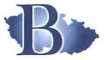 KRAJSKÁ SPRÁVA A ÚDRŽBA SILNIC VYSOČINY příspěvková organizaceSMLOUVA REGISTROVÁNApod číslem:Závěrkový list č. EL-20230629-3405-5(pro burzovní obchody se silovou elektřinou v rámci sdružených služeb dodávky elektřiny)Datum konání burzovního shromáždění: 29. června 2023SUAS Commodities s.r.o.OR u MS v Praze, oddíl C, vložka 229799Milady Horákové 116/109, Hradčany, 160 00 Praha 6                                  DIČ: CZ03292908Krajská správa a údržba silnic Vysočiny, příspěvková organizaceRegistru ekonomických subjektů ČSÚKosovská 1122/16, 586 01 JihlavaDIČ: CZ00090450Počet odběrných míst:43Termín dodávky:1. 1.2024-31. 12.2024551 MWhZúčtovací podmínkyČESKOMORAVSKÁ
KOMODITNÍ BURZA KLADNOZálohy v průběhu zúčtovacího období: měsíční - splatné nejdříve k 15. dni kalendářního měsíceOstatní podmínky:Dodavatel bude odběrateli účtovat dodávku samostatnou fakturou v elektronické podobě ve formátu PDF za každé odběrné místo zvlášť.Dodavatel bude odběrateli předepisovat a účtovat zálohy samostatným předpisem a samostatným daňovým dokladem o přijetí platby v elektronické podobě ve formátu PDF za každé odběrné místo zvlášť.Dodavatel je povinen jmenovat pro zajištění obchodního styku s odběratelem konkrétní kontaktní osobu, která bude odběrateli operativně k dispozici pro řešení případných problémů při dodávce komodity, řešení reklamací souvisejících s fakturací, včasné zpracování požadavků na změny parametrů odběrných míst, apod.Dodavatel poskytne po skončení období dodávky centrálnímu zadavateli, Kraj Vysočina, Žižkova 1882/57, 586 01 Jihlava, IČ 70890749, na jeho vyžádání soubor dat v elektronické podobě, obsahující kompletní údaje o realizované dodávce elektřiny v rozsahu fakturačních dokladů za celé období dodávky, a to do 30ti dnů ode dne písemného doručení vyžádání dodavateli.Dodací podmínkyDodavatel je povinen dodávat sjednané množství silové elektřiny do odběrného místa odběratele,v rozsahu a za podmínek uzavřeného burzovního obchodu (závěrkového listu) v kvalitě podle příslušných platných právních předpisů, pokud tomu nebrání okolnosti vyvolané provozovatelem distribuční soustavy nebo okolnosti stanovené právními předpisy.Za sjednané množství dodávky silové elektřiny se považuje skutečně dodané a odebrané množství elektřiny v odběrném místě odběratele. Celkové množství dodávky silové elektřiny uvedené na závěrkovém listu představuje předpokládané množství dodávky elektřiny.Dodávka silové elektřiny se uskutečňuje v napěťové hladině nízkého napětí v souladu s hodnotou hlavního jističe před měřícím zařízením.Dodávka silové elektřiny je splněna přechodem elektřiny z příslušné distribuční soustavy přes měřící zařízení do odběrného místa odběratele. Měření dodávek, včetně vyhodnocování a předávání výsledků měření je zajišťováno provozovatelem distribuční soustavy podle příslušného platného právního předpisu. Pokud provozovatel distribuční soustavy eviduje jiný údaj o typu měření, než je údaj uvedený v závěrkovém listu, platí údaj evidovaný provozovatelem distribuční soustavy.Dodavatel je povinen zajistit na vlastní jméno a na vlastní účet pro odběrné místo odběratele dopravu elektřiny a ostatní související služby a dále je povinen uzavřít s provozovatelem distribuční soustavy jménem a na účet odběratele smlouvu o distribuci elektřiny do odběrného místa odběratele.Odběratel uzavřením burzovního obchodu souhlasí, aby dodavatel uzavřel s provozovatelem distribuční soustavy smlouvu o distribuci elektřiny do odběrného místa a dále je povinen poskytnout dodavatelik uzavření smlouvy o distribuci elektřiny nezbytnou součinnost. Dodavatel je oprávněn pověřit uzavřením smlouvy o distribuci elektřiny do odběrného místa třetí osobu, avšak odpovědnost vůči odběrateli za uzavření takové smlouvy nese sám.Dodavatel je povinen ve smyslu příslušného platného právního předpisu převzít závazek odběratele odebrat elektřinu z elektrizační soustavy a nést plnou zodpovědnost za odchylku odběratele vztahující se k odběrnému místu odběratele (dále „přenesení odpovědnosti za odchylku na dodavatele“). Z důvodu přenesení odpovědnosti za odchylku na dodavatele není odběratel oprávněn mít pro dodávku elektřiny do odběrného místa dle burzovního obchodu (závěrkového listu) jiného nebo více jiných dodavatelů.Sjednaná dodávka elektřiny může být omezena, pokud bude provozovatelem přenosové soustavy nebo provozovatelem distribuční soustavy vyhlášen stav nouze podle příslušných platných právních předpisů. Odběrná místa s odběrem elektřiny ze zařízení distribučních soustav s napětím do 1 kV s hodnotou jističe nižší než 200 A jsou zařazena v souladu s platnými právními předpisy do regulačního stupně č. 2. Odběrná místa s odběrem elektřiny ze zařízení distribučních soustav s napětím do 1 kV s hodnotou jističe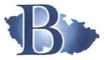 před elektroměrem 200 A a vyšší jsou zařazena v regulačních stupních č. 4 a 6. Odběratel je povinen sledovat informace o vyhlášení omezujících regulačních opatření v případě hrozícího nebo stávajícího stavu nouze v elektroenergetice. Dodavatel i odběratel jsou povinni v případě hrozícího nebo stávajícího stavu nouze v elektroenergetice postupovat podle příslušného platného právního předpisu.Odběratel je povinen při odběru elektřiny dle uzavřeného burzovního obchodu (závěrkového listu) respektovat podmínky distribuce elektřiny příslušného provozovatele distribuční soustavy a dále je povinen udržovat odběrná zařízení ve stavu, který odpovídá příslušným technickým normám a platným právním předpisům.Platební podmínkyOdběratel je povinen zaplatit dodavateli za dodávku elektřiny cenu, která je tvořena:cenou za silovou elektřinu,cenou za distribuci elektřiny, systémové služby a ostatní související služby, která bude stanovena v souladu s všeobecně závaznými právními předpisy, zejména cenovými rozhodnutími příslušných správních a regulačních orgánů.Dodávky elektřiny se účtují v zúčtovacím období fakturami, které musí mít náležitosti daňových dokladů podle příslušných právních předpisů.K účtované ceně dodávky elektřiny se připočítává daň z elektřiny, daň z přidané hodnoty, poplatky a jiné nepřímé daně stanovené v souladu s příslušnými právními předpisy.V průběhu zúčtovacího období hradí odběratel dodavateli za dodávky elektřiny pravidelné zálohy, pokud není burzovním obchodem sjednáno jinak. Jejich výše je určena podle celkové předpokládané platby odběratele za příslušné fakturační období včetně daně z přidané hodnoty. Dodavatel je povinen po uzavření burzovního obchodu (závěrkového listu) vystavit odběrateli v souladu s podmínkami uzavřeného burzovního obchodu (závěrkového listu) platební kalendář s uvedením počtu, výše a splatnosti záloh.Zálohy zaplacené odběratelem na příslušné zúčtovací období budou dodavatelem vypořádány ve faktuře za zúčtovací období. Rozdíl ve faktuře mezi vyúčtovanou částkou a zaplacenými zálohami, který je nedoplatkem odběratele, je odběratel povinen zaplatit dodavateli v termínu splatnosti faktury. Rozdílve faktuře mezi vyúčtovanou částkou a zaplacenými zálohami, který je přeplatkem odběratele, dodavatel vrátí odběrateli v termínu splatnosti faktury na bankovní účet odběratele uvedený v závěrkovém listu s použitím variabilního symbolu uvedeného na faktuře. Pokud není burzovním obchodem sjednáno jinak, je dodavatel oprávněn přeplatky a nedoplatky odběratele převádět do dalšího zúčtovacího období, dále je oprávněn započítat přeplatek odběratele na úhradu záloh v dalším zúčtovacím období, přičemž převod a započtení těchto částek je povinen vždy oznámit odběrateli.Odběratel je povinen provádět všechny platby bezhotovostně v tuzemské měně, pokud není burzovním obchodem (závěrkovým listem) sjednána jiná měna, na bankovní účet dodavatele uvedený na příslušné faktuře s použitím variabilního symbolu uvedeného na faktuře. Pokud odběratel poukáže platbus nesprávným variabilním symbolem, nebo ji poukáže na jiný bankovní účet dodavatele, než je uvedeno na faktuře, je dodavatel oprávněn platbu vrátit odběrateli jako neidentifikovatelnou a účtovat úrok z prodlení za opožděné placení od data splatnosti faktury až do obdržení správně poukázané platby.Zaplacením plateb se rozumí připsání příslušné částky na bankovní účet dodavatele. Připadne-li den splatnosti faktury nebo zálohy na den pracovního volna nebo klidu, je dnem splatnosti nejbližší následující pracovní den.V případě prodlení odběratele s úhradou jakékoliv částky vyplývající z uzavřeného burzovního obchodu (závěrkového listu), je odběratel povinen uhradit dodavateli úrok z prodlení ve výši 0,05 % z dlužné částky za každý den prodlení.V případě, že je odběratel v prodlení s úhradou jakékoliv částky vyplývající z uzavřeného burzovního obchodu, má dodavatel právo zaslat odběrateli písemné výzvy či upomínky k placení. Odběratel jev takovém případě povinen uhradit dodavateli náklady spojené se zasláním písemné výzvy či upomínky k placení.V případě prodlení dodavatele s úhradou jakékoliv částky vyplývající z uzavřeného burzovního obchodu (závěrkového listu), je dodavatel povinen uhradit odběrateli úrok z prodlení ve výši 0,05 % z dlužné částky za každý den prodlení.ReklamaceZjistí-li odběratel chyby nebo omyly při vyúčtování dodávky elektřiny dle uzavřeného burzovního obchodu (závěrkového listu), má právo příslušné vyúčtování (fakturu) u dodavatele reklamovat. Reklamace musí mít písemnou formu a její uplatnění nemá odkladný účinek na splatnost faktury, vyjma zcela zjevné chyby, nedohodne-li se odběratel a dodavatel jinak.Dodavatel je povinen reklamaci přezkoumat a výsledek přezkoumání je povinen oznámit odběrateli ve lhůtách stanovených příslušnými právními předpisy.Omezení a přerušení dodávkyDodavatel je oprávněn přerušit nebo omezit v nezbytném rozsahu dodávku elektřiny dle burzovního obchodu (závěrkového listu) v odběrném místě v případech neoprávněného odběru, který je definován příslušnými platnými právními předpisy.Přerušení nebo omezení dodávky elektřiny z důvodu neoprávněného odběru bude provedeno provozovatelem distribuční soustavy na žádost dodavatele bezprostředně po zjištění neoprávněného odběru a bude provedeno na náklady odběratele.Přerušením nebo omezením dodávky elektřiny v případech neoprávněného odběru nevzniká odběrateli právo na náhradu škody a ušlého zisku na dodavateli a na provozovateli distribuční soustavy.Odběratel je povinen uhradit dodavateli náklady spojené s přerušením, obnovením nebo ukončením dodávky elektřiny z důvodu neoprávněného odběru.Odstoupení od burzovního obchodu (závěrkového listu)Dodavatel je oprávněn odstoupit od burzovního obchodu (závěrkového listu) v případě:podstatného porušení povinností - podmínek burzovního obchodu (závěrkového listu) odběratelem,je-li déle než 30 kalendářních dní z důvodu nečinnosti nebo neplnění povinností odběratele přerušena dodávka elektřiny ze strany dodavatele nebo provozovatele distribuční soustavy z důvodu neoprávněného odběru elektřiny,je-li odběratel v úpadku nebo je mu povoleno vyrovnání.Za podstatné porušení povinností - podmínek burzovního obchodu (závěrkového listu) odběratelem se považuje zejména:je-li odběratel i přes doručení výzvy nebo upomínky k placení v prodlení se zaplacením peněžitého závazku vyplývajícího ze závěrkového listu trvajícího déle než 14 kalendářních dní, zejména v prodlení s placením záloh nebo faktur za dodávku elektřiny, smluvních pokut, vyúčtováním úroku z prodlení nebo škody, nákladů spojených s upomínáním, zahájením přerušení, přerušením, zajištěním obnovení nebo s ukončením dodávky elektřiny,poruší-li odběratel podstatně povinnosti - podmínky zvlášť specifikované burzovním obchodem (závěrkovým listem).Odběratel je oprávněn odstoupit od burzovního obchodu (závěrkového listu) v případě:podstatného porušení povinností - podmínek burzovního obchodu (závěrkového listu) dodavatelem,je-li dodavatel v úpadku neboje mu povoleno vyrovnání.Za podstatné porušení povinností - podmínek burzovního obchodu (závěrkového listu) dodavatelem se považuje zejména:bezdůvodné přerušení, omezení nebo ukončení dodávky elektřiny dodavatelem,bezdůvodné nezajištění dopravy elektřiny a souvisejících služeb ze strany dodavatele,je-li dodavatel i přes doručení výzvy nebo upomínky k placení v prodlení se zaplacením peněžitého závazku vyplývajícího ze závěrkového listu trvajícího déle než 14 kalendářních dnů,poruší-li dodavatel podstatně povinnosti - podmínky zvlášť specifikované burzovním obchodem (závěrkovým listem).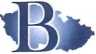 Odstoupení od burzovního obchodu (závěrkového listu) musí být provedeno písemně a je účinné dnem doručení písemného oznámení o odstoupení druhé smluvní straně, nebo pozdějším dnem, který je v oznámení o odstoupení odstupující smluvní stranou stanoven. Odstupující smluvní strana je povinna oznámit odstoupení od burzovního obchodu (závěrkového listu) příslušnému provozovateli distribuční soustavy.Komunikace a doručováníKorespondence, oznámení či jiné sdělení učiněné mezi smluvními stranami na základě uzavřeného burzovního obchodu (závěrkového listu) musí mít písemnou podobu a musí být v českém jazyce (dále „písemnost“).Písemnosti se považují za doručené:osobním doručením a předáním kontaktní osobě smluvní strany, která je adresátem,pátým kalendářním dnem ode dne odeslání doporučeného dopisu na kontaktní adresu smluvní strany, která je adresátem, nebo dřívějším dnem doručení,zpětným potvrzením faxové nebo elektronické zprávy, která byla odeslána na kontaktní faxové číslo nebo e-mailovou adresu smluvní strany, která je adresátem.Smluvní strany jsou povinny oznámit druhé smluvní straně jakékoliv změny v kontaktních údajích pro doručování písemností. Za doručené budou považovány i písemnosti, které se vrátí odesílající smluvní straně jako nedoručené v důsledku neoznámení nových kontaktních údajů stranou, která je adresátem.Kontaktní údaje:Dodavatel:Odběratel:MlčenlivostDodavatel a odběratel se zavazují, že neposkytnou závěrkový list jako celek ani jeho část (která není veřejně známa) a neveřejné informace z něho plynoucí třetí osobě bez předchozího písemného souhlasu druhé smluvní strany, kromě případů, kdy jim zveřejnění nebo poskytnutí třetí osobě určuje příslušný právní předpis.Dodavatel a odběratel se zavazují přijmout technická a organizační vnitřní opatření k ochraně neveřejných informací, zejména důvěrných informací a osobních údajů.Předcházení škodámDodavatel a odběratel jsou povinni navzájem se informovat o všech skutečnostech, kterých jsou si vědomi, a které by mohly vést ke škodám, a jsou povinni usilovat o odvrácení hrozících škod.Dodavatel a odběratel se zprostí povinnosti k náhradě škody za podmínek dle ust. § 2913 zákona č. 89/2012 Sb., občanský zákoník v platném znění, nebo za podmínek vyplývajících ze zákonač. 458/2000 Sb., o podmínkách podnikání a o výkonu státní správy v energetických odvětvích v platném znění.Ostatní ujednáníZávěrkový list je Smlouvou o sdružených službách dodávky elektřiny mezi držitelem licence na obchod s elektřinou (dodavatelem) a zákazníkem (odběratelem), uzavřenou podle zákona č. 89/2012 Sb., občanský zákoník v platném znění, zákona č. 458/2000 Sb., o podmínkách podnikání a o výkonu státní správy v energetických odvětvích v platném znění (Energetický zákon) a příslušných souvisejících právních předpisů.Dodavatel a odběratel jsou povinni postupovat při plnění podmínek burzovního obchodu (závěrkového listu) v souladu s podmínkami příslušného burzovního obchodu (závěrkového listu), platnými pravidly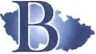 provozování distribuční soustavy místně příslušného provozovatele distribuční soustavy, příslušnými právními předpisy a technickými normami.Odběratel je oprávněn ukončit odběr elektřiny v odběrném místě v případě, kdy dodavateli doloží, že ukončuje odběr elektřiny z důvodu změny převodu vlastnických práv k odběrnému místu nebo z důvodu fyzické likvidace odběrného místa (živelní pohroma, demolice). V takovém případě je dodavatel povinen ukončit dodávku elektřiny do odběrného místa nejpozději do 30 kalendářních dnů ode dne oznámení odběratele o ukončení odběru elektřiny z výše uvedených důvodů.Dodavatel a odběratel jsou se souhlasem burzy oprávněni ukončit plnění burzovního obchodu (závěrkového listu) rovněž vzájemnou písemnou dohodou.Uzavřením burzovního obchodu (závěrkového listu) se ke dni zahájení sjednané dodávky elektřiny do odběrného místa ruší všechny smluvní vztahy související s dodávkou elektřiny do tohoto odběrného místa, které byly uzavřeny mezi dodavatelem a odběratelem nebo jejich právními předchůdci před uzavřením burzovního obchodu.Pokud by se jakékoliv ustanovení závěrkového listu dostalo do rozporu s platným právním řádem České republiky či mezinárodní smlouvou, kterou je Česká republika vázána, bude takovéto ustanovení automaticky považováno za neplatné a bude postupováno dle aktuální právní úpravy. Tato skutečnost nemá vliv na platnost a účinnost ostatních ustanovení závěrkového listu.Dodavatel a odběratel jsou povinni vynaložit veškeré úsilí k tomu, aby byly případné spory vyplývající z burzovního obchodu (závěrkového listu) urovnány smírnou cestou, k tomuto vyvinou vzájemnou součinnost.Rozhodčí doložka:Veškeré spory vznikající z burzovního obchodu (závěrkového listu) a v souvislosti s ním, které se nepodaří odstranit jednáním mezi stranami, budou s konečnou platností rozhodnuty Mezinárodním rozhodčím soudem při Českomoravské komoditní burze, který je stálým rozhodčím soudem podle ustanovení § 13 zákona č. 216/1994 Sb. o rozhodčím řízení a o výkonu rozhodčích nálezů, podle jeho Řádu, a to jedním nebo třemi rozhodci ustanovenými v souladu s uvedeným Řádem.V Kladně dne 29. 6. 2023za dodavateleMgr. Petra Mošovská
za ČMKBČESKOMORAVSKÁKOMODITNÍ BURZA KLADNOPříloha č. 1 závěrkového listu Soupis odběrných místPopis produktu:Dodávka elektřiny v rámci sdružených služeb dodávky elektřiny v napěťové hladině nízkého napětíJednotková cenaJednotková cenabez DPH) CZK/MWhDistribuční sazbaNízký tarifVysoký tarifC01d--3 880C02d-3 880C03d--3 880C25d3 2643 925C26d3 2643 925C35d3 6403 857C45d3 7033 925C46d3 7033 925C56d3 7483 857C57d3 7483 857C62d--3 309Technické parametry dodávky:viz Příloha závěrkového listu č. 1Zúčtovací období:rok - vyúčtování bude provedeno 1 x ročně v termínu dle periodických odečtu příslušného provozovatele distribuční soustavy (Výjimky uvedeny v Příloze závěrkového listu č. 1)Splatnost zúčtovací faktury:21 dníPoř.Adresa odběrného místaEANDistr. sazbaPoč. fázíJistič (A)Adresa pro zasílání fakturTyp měř.Zúčt. obdobíFrekvence zálohRoční odběr VT [MWh]Roční odběr NT [MWh]1Žďár nad Sázavou, Jihlavská 1, 591 01859182400200283765C26d380Kosovská 1122/16, 586 01 Jihlavacrokměsíční20,4109,6102Žďár nad Sázavou, Brněnská 6842, 595 01859182400210509268C26d325Kosovská 1122/16, 586 01 Jihlavacrokměsíční2,6601,6403Velká Bíteš, Kpt. Jaroše 145, 595 01859182400200881091C25d350Kosovská 1122/16, 586 01 Jihlavacrokměsíční5,6202,3804Habry, Sázavská 399, 582 81859182400700310862C02d325Kosovská 1122/16, 586 01 Jihlavacrokměsíční9,0400,0005Chotěboř, Partyzánská 31,583 01859182400700316321C25d380Kosovská 1122/16, 586 01 Jihlavacrokměsíční19,0109,7106Ledeč nad Sázavou, Na Pláckách, 584 01859182400700339641C02d332Kosovská 1122/16, 586 01 Jihlavacrokměsíční1,4700,0007Havlíčkův Brod, Žižkova 1018, 580 01859182400700355573C25d380Kosovská 1122/16, 586 01 Jihlavacrokměsíční30,0806,9008Přibyslav, Malínského 428, 582 22859182400700358093C25d332Kosovská 1122/16, 586 01 Jihlavacrokměsíční1,4800,6809Ledeč nad Sázavou, Na Pláckách 1302, 584 01859182400707260771C02d340Kosovská 1122/16, 586 01 Jihlavacrokměsíční15,9300,00010Herálec, Herálec 276, 582 55859182400707538047C45d325Kosovská 1122/16, 586 01 Jihlavacrokměsíční1,0605,86011Polná, Malá cihelna 1146, 588 13859182400201205896C02d363Kosovská 1122/16, 586 01 Jihlavacrokměsíční19,6000,00012Telč, Radkovská 498, 588 56859182400201033550C25d3160Kosovská 1122/16, 586 01 JihlavaBměsícměsíční34,79014,55013Kamenice nad Lipou, Gabrielka 28, 394 70859182400100256357C25d3250Kosovská 1122/16, 586 01 JihlavaBměsícměsíční15,74043,35014Horní Cerekev, Havlíčkova k/1542, 394 03859182400100469665C25d3100Kosovská 1122/16, 586 01 JihlavaBměsícměsíční5,83013,48015Pacov, Nádražní 1065, 395 01859182400100219666C25d360Kosovská 1122/16, 586 01 Jihlavacrokměsíční9,9806,25016Humpolec, Spojovací 1622, 396 01859182400100247423C25d360Kosovská 1122/16, 586 01 Jihlavacrokměsíční12,8807,86017Košetice, Košetice, 394 22859182400211318531C45d340Kosovská 1122/16, 586 01 Jihlavacrokměsíční0,0800,15018Košetice, 5. května 85, 394 22859182400100795962C45d332Kosovská 1122/16, 586 01 Jihlavacrokměsíční0,06012,97019Počátky, Nádražní K/00, 394 64859182400100626495C25d340Kosovská 1122/16, 586 01 Jihlavacrokměsíční0,0600,08020Svépravice, Svépravice, 393 01859182400100180737C01d116Kosovská 1122/16, 586 01 Jihlavacrokměsíční0,2700,00021Želetava, Znojemská 79, 675 26859182400200417948C25d325Kosovská 1122/16, 586 01 Jihlavacrokměsíční0,9101,16022Rudíkov, Rudíkov, 675 05859182400200116940C25d325Kosovská 1122/16, 586 01 Jihlavacrokměsíční3,57010,39023Okříšky, U Cihelny 53, 675 21859182400200321511C25d332Kosovská 1122/16, 586 01 Jihlavacrokměsíční8,1104,11024Jemnice, U Černého mostu 1125, 675 31859182400200348631C02d325Kosovská 1122/16, 586 01 Jihlavacrokměsíční2,1300,00025Moravské Budějovice, Partyzánská 368, 676 02859182400200255694C02d380Kosovská 1122/16, 586 01 Jihlavacrokměsíční11,2800,00026Náměšť nad Oslavou, Ocmanická 93, 675 71859182400210799911C25d363Kosovská 1122/16, 586 01 Jihlavacrokměsíční6,1202,58027Hrotovice, Brněnská 600, 675 55859182400210800020C25d380Kosovská 1122/16, 586 01 Jihlavacrokměsíční6,3102,49028Kamenice, Kamenice 1, 588 23859182400200945588C25d325Kosovská 1122/16, 586 01 Jihlavacrokměsíční0,0000,73029Pelhřimov, Myslotínská 1887, 393 01859182400100571986C25d3250Kosovská 1122/16, 586 01 JihlavaBměsícměsíční46,11026,54030Pacov, Jetřichovská, 395 01859182400100322397C25d337Kosovská 1122/16, 586 01 Jihlavacrokměsíční0,2801,84031Bystřice nad Pernštejnem, Nádražní 470, 593 01859182400200450396C25d380Kosovská 1122/16, 586 01 Jihlavacrokměsíční17,01010,48032Jimramov, Jimramov, 592 42859182400200143090C25d325Kosovská 1122/16, 586 01 Jihlavacrokměsíční4,8902,45033Nové Město na Moravě, Pohledec, 592 31859182400200133619C45d332Kosovská 1122/16, 586 01 Jihlavacrokměsíční0,7103,70034Sněžné, Sněžné, 592 03859182400200159107C45d325Kosovská 1122/16, 586 01 Jihlavacrokměsíční1,0005,65035Třebíč, Janáčkovo stromořadí, 674 01859182400200513589C01d310Kosovská 1122/16, 586 01 Jihlavacrokměsíční0,0700,00036Třebíč, Rafaelova, 674 01859182400200884597C01d110Kosovská 1122/16, 586 01 Jihlavacrokměsíční0,2200,00037Třebíč, Rafaelova, 674 01859182400200889172C01d110Kosovská 1122/16, 586 01 Jihlavacrokměsíční0,1300,00038Velké Meziříčí, Františky Stránecké 40, 594 01859182400211970609C25d363Kosovská 1122/16, 586 01 Jihlavacrokměsíční12,5006,12039Lavičky, Lavičky, 594 01859182400212686431C01d116Kosovská 1122/16, 586 01 Jihlavacrokměsíční3,8300,00040Nové Veselí p.č. 1169859182400220156384C62d310Kosovská 1122/16, 586 01 Jihlavacrokměsíční3,6000,00041Rokytno p.č. 311/1859182400220088470C01d116Kosovská 1122/16, 586 01 Jihlavacrokměsíční0,5000,00042Lukavec p.č. 1492/1859182400106122410C01d116Kosovská 1122/16, 586 01 Jihlavacrokměsíční0,5000,00043Oslavice p.č. 2598859182400220957189C01d310Kosovská 1122/16, 586 01 Jihlavacrokměsíční1,0000,000